ATLETIKAAtletika potiče iz grčke reči ATHLOS što znači  takmičenje.                                                                    Atletskim vježbama stiče se fizička snaga, izdržljivost, brzina i okretnost a učvršćuju se svojstva volje kao što su hrabrost, odlučnost i upornost. Discipline atletike odlikuju se motoričkim kretanjima koja se uspješno mogu primjenjivati u toku obrazovnog procesa ili kroz druge oblike vježbanja, pomoću kojih se značajno utiče na podizanje opšte psihofizičke sposobnosti pojedinca. Atletika je polazište i temelj za sve ostale sportove.Zbog svoje sveobuhvatnosti zovemo je, i istinski jeste, kraljica sportova. 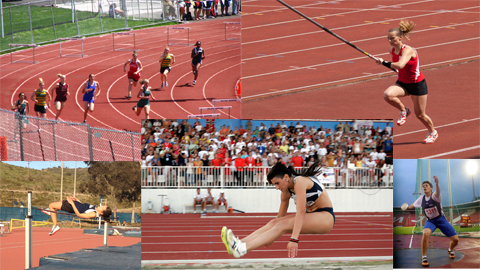 Atletske discipline su brojne, koje obično delimo na trkačke, bacačke, skakačke i višeboj. (ovde su date discipline koje se nalaze na programu olimp.igara)-Kratke staze ili sprint :trke na deonici do 400m:60m(jedino u dvorani),100m200m400m-Srednje staze:800m1500m3000mDuge staze:5000.10000mPolumaraton(21,0975km) maraton(42,195 km) I ultramaraton (100km)  Štafete.4x100m4x400m Preponske trke:visoke prepone: 60m(u dvorani)100m-žene110m-muškarciniske prepone:400m prepone I 3000m prepreke(stipl). Bacčke discipline:-Koplje-Disk-Kugla -Kladivo Skakačke discipline –skokovi-Skok udalj-Skok uvis-Skok motkom-Troskok Brzo hodanje.10km,20km I 50km Višeboj: -sedmoboj(žene):200m,800m,100msa preponama,skok udalj,skok uvis,bacanje kugle I bacanje koplja. -desetoboj (muškarci):100m,400m,1500m,110m sa preponama,skok udalj, skok uvis, skok sa motkom,bacanje kugle, koplja i diska.Standardno borilište za takmičenje u atletici je atletski stadion.Atletski stadion ima za trčanje 8 staza ,jedan krug na atletskom stadionu iznosi 400m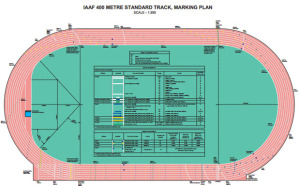 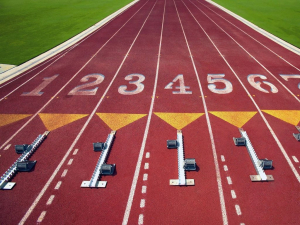 